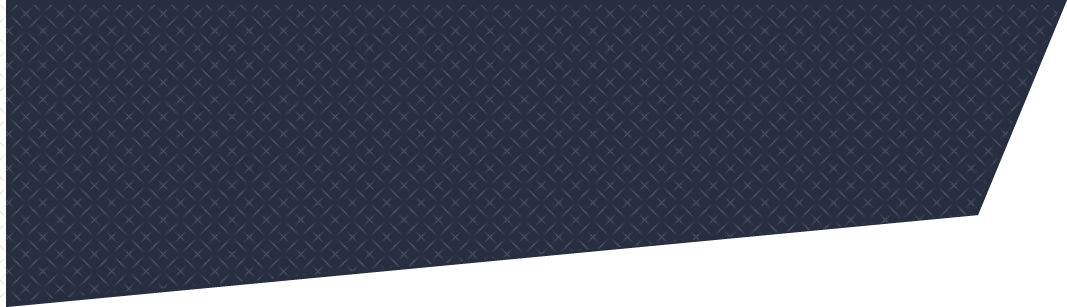    خلاصه رزومه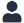 دوره دکتری روانشناسی سلامت .کارشناس ارشد روانشناس عمومی.دارای مدرک کارشناسی روانشناسی.دارای مدرک cbtو اسکیما تراپی.سکستراپیست دارای مدرک MMT.فعال در زمینه درمان به مدت 1 سال   سوابق تحصیلی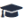    سوابق شغلی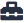   مهارت‌ها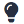   زبان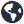 انگلیسی   دوره‌ها و گواهینامه‌ها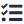    تحقیقات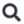    شبکه اجتماعی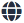 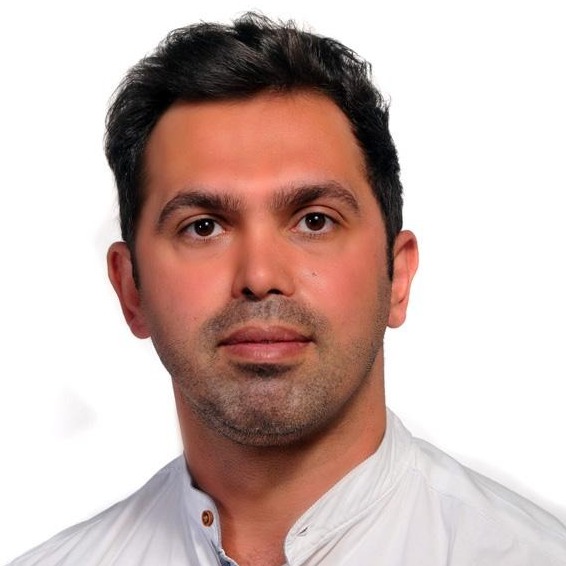 مسعود صدریروانشناسمتولد: ۱۰/۵/۱۳۶۲ وضعیت تأهل: مجردوضعیت سربازی: معاف   masoud.sadri62@gmail.com  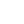     ‎‏‎‏‎‏9120061362 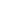    02126602542 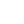   تهران، خیابان فرشته.سروستانشرقی نبش دشتیار.پلاک1واحد002 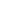 کارشناسی  روانشناسیگرایش ‎‏‎‏‎‏:‎‏‎‏‎‏ روانشناسیموسسه/دانشگاه ‎‏‎‏‎‏:‎‏‎‏‎‏ دانشگاه آزاد اسلامی تهران جنوب - آزادتهران ۱۳۹۴ -  ۱۳۹۸معدل ‎‏‎‏‎‏:‎‏‎‏‎‏ ۱۹،۱۴کارشناسی ارشد  روانشناسی عمومیگرایش ‎‏‎‏‎‏:‎‏‎‏‎‏ عمومیموسسه/دانشگاه ‎‏‎‏‎‏:‎‏‎‏‎‏ دانشگاه آزاد اسلامی تهران غرب - آزادتهران ۱۳۹۸ -  ۱۴۰۰معدل ‎‏‎‏‎‏:‎‏‎‏‎‏ ۱۹،۸۵دکتری  روان‌شناسی سلامتگرایش ‎‏‎‏‎‏:‎‏‎‏‎‏ سلامتموسسه/دانشگاه ‎‏‎‏‎‏:‎‏‎‏‎‏ مرکز اموزش بین المللی کیش - آزادتهرانورودی سال  ۱۴۰۱روانشناسکلینیک مهرانا تهرانآغاز همکاری از ‎‏‎‏‎‏:‎‏‎‏‎‏ فروردین ۱۴۰۱مدیر ارشد فروش و بازاریابیموبایل سعیدتهرانفروردین ۱۳۸۳ - آبان ۱۳۹۶روانشناس CBTمرکز تخصصی خدمات روانشناختی و مشاوره آریازتهرانآغاز همکاری از ‎‏‎‏‎‏:‎‏‎‏‎‏ بهمن ۱۴۰۱مهارت خواندن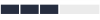 مهارت نوشتن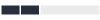 مهارت گفتاریمهارت شنیداریcbt بزرگسالموسسه ‎‏‎‏‎‏:‎‏‎‏‎‏ دانشگاه تهراندی ۱۳۹۷طرحواره درمانیموسسه ‎‏‎‏‎‏:‎‏‎‏‎‏ باشگاه پژوهشگران و نخبگان آبان ۱۳۹۹طرحواره درمانی پیشرفتهموسسه ‎‏‎‏‎‏:‎‏‎‏‎‏ دانشگاه ازاد تهران غرباسفند ۱۳۹۹سکس تراپیموسسه ‎‏‎‏‎‏:‎‏‎‏‎‏ انجمن روانشناسی APAفروردین ۱۴۰۱مشاور اعتیاد MMTموسسه ‎‏‎‏‎‏:‎‏‎‏‎‏ ذهن ارکیدهخرداد ۱۴۰۱مقاله ناشر ‎‏‎‏‎‏:‎‏‎‏‎‏ مجله نفس.دانشگاه شهید بهشتیمرداد ۱۴۰۰تاثیر اضطراب ناشی از کرونا بر رفتارهای وسواسی و سرگشتگی ذهنی در زنان شاغل استان تهرانلینک مرتبط ‎‏‎‏‎‏:‎‏‎‏‎‏journal.sbmu.ac.irمقالهناشر ‎‏‎‏‎‏:‎‏‎‏‎‏ مجله نفس .دانشگاه شهید بهشتیآبان ۱۴۰۰اثربخشی درمان ACT بربهبودانعطاف پذیری روانشناختی.افسردگی واضطراب کرونا در بیماران دارای نقص ایمنی با دریافت واکسنلینک مرتبط ‎‏‎‏‎‏:‎‏‎‏‎‏journal.sbmu.ac.irمقالهناشر ‎‏‎‏‎‏:‎‏‎‏‎‏ مجله نفس .دانشگاه شهید بهشتیآبان ۱۴۰۰اثربخشی درمان ACT بربهبودانعطاف پذیری روانشناختی.افسردگی واضطراب کرونا در بیماران دارای نقص ایمنی با دریافت واکسنلینک مرتبط ‎‏‎‏‎‏:‎‏‎‏‎‏journal.sbmu.ac.ir09120061362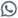 sadri.psychologist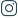 